САРАТОВСКАЯ ГОРОДСКАЯ ДУМАРЕШЕНИЕ26.02.2021 № 84-659                                                                                  г. СаратовО внесении изменений в решение Саратовской городской Думы от 26.09.2019 № 56-425 «О Положении о комитете по управлению имуществом города Саратова»В соответствии со статьями 24, 34 Устава муниципального образования «Город Саратов» Саратовская городская Дума РЕШИЛА:	1. Внести в приложение  к решению Саратовской городской Думы от 26.09.2019 № 56-425 «О Положении о комитете по управлению имуществом города Саратова» следующие изменения:	1.1. Подпункт 3.2.4 исключить.          1.2. Подпункт 3.3.10 изложить в новой редакции:«3.3.10. Подготавливает и выдает разрешения на строительство, на ввод объектов в эксплуатацию при осуществлении строительства, реконструкции объектов капитального строительства, расположенных на территории муниципального образования «Город Саратов», за исключением случаев если при проведении работ по сохранению объекта культурного наследия местного (муниципального) значения затрагиваются конструктивные и другие характеристики надежности и безопасности такого объекта, подготавливает и выдает уведомления о внесении изменений в разрешения на строительство в случаях и в порядке, предусмотренных Градостроительным кодексом Российской Федерации.».2. Настоящее решение вступает в силу со дня его официального опубликования.Исполняющий полномочия председателя Саратовской  городской Думы                                                                       А.А. СеребряковГлава муниципального образования «Город Саратов»                                                                                М.А. Исаев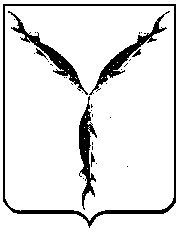 